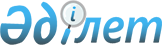 Егіндікөл аудандық мәслихатының 2021 жылғы 23 желтоқсандағы № 7С13-2 "2022–2024 жылдарға арналған аудандық бюджет туралы" шешіміне өзгерістер енгізу туралыАқмола облысы Егіндікөл аудандық мәслихатының 2022 жылғы 21 ақпандағы № 7С16-2 шешімі
      Қазақстан Республикасының Бюджет кодексінің 106-бабының 4-тармағына, "Қазақстан Республикасындағы жергілікті мемлекеттік басқару және өзін-өзі басқару туралы" Қазақстан Республикасы Заңының 6-бабы 1-тармағының 1) тармақшасына сәйкес Егіндікөл аудандық мәслихаты ШЕШІМ ҚАБЫЛДАДЫ:
      1. Егіндікөл аудандық мәслихатының "2022 - 2024 жылдарға арналған аудандық бюджет туралы" 2021 жылғы 23 желтоқсандағы № 7С13-2 (Нормативтік құқықтық актілерді мемлекеттік тіркеу тізілімінде № 26271 тіркелген) шешіміне келесі өзгерістер енгізілсін:
      1-тармақ жаңа редакцияда жазылсын:
      "1. 2022 – 2024 жылдарға арналған аудандық бюджет тиісінше 1, 2, 3-қосымшаларға сәйкес, оның ішінде 2022 жылға келесі көлемдерде бекітілсін:
      1) кірістер – 2 037 601,0 мың теңге, оның ішінде:
      салықтық түсімдер – 353 720,0 мың теңге;
      салықтық емес түсімдер – 7 633,0 мың теңге;
      трансферттер түсімі – 1 676 248,0 мың теңге;
      2) шығындар – 2 028 027,0 мың теңге;
      3) таза бюджеттік кредиттеу – -1 782,0 мың теңге, оның ішінде:
      бюджеттік кредиттер – 9 190,0 мың теңге;
      бюджеттік кредиттерді өтеу – 10 972,0 мың теңге;
      4) қаржы активтерімен операциялар бойынша сальдо – 36 785,0 мың теңге, оның ішінде:
      қаржы активтерін сатып алу – 36 785,0 мың теңге;
      мемлекеттің қаржы активтерін сатудан түсетін түсімдер – 0 мың теңге;
      5) бюджет тапшылығы (профициті) – -25 429,0 мың теңге;
      6) бюджет тапшылығын қаржыландыру (профицитін пайдалану) – 25 429,0 мың теңге:
      қарыздар түсімі – 9 189,0 мың теңге;
      қарыздарды өтеу – 10 972,0 мың теңге;
      бюджет қаражатының пайдаланылатын қалдықтары – 27 212,0 мың теңге.";
      көрсетілген шешімнің қосымшасы осы шешімнің 1 қосымшаларына сәйкес жаңа редакцияда баяндалсын.
      2. Осы шешім 2022 жылдың 1 қаңтардан бастап қолданысқа енгізіледі. 2022 жылға арналған аудандық бюджет
					© 2012. Қазақстан Республикасы Әділет министрлігінің «Қазақстан Республикасының Заңнама және құқықтық ақпарат институты» ШЖҚ РМК
				
      Егіндікөл аудандықмәслихатының хатшысы

Б.Абилов
Егіндікөл аудандық мәслихатының
2022 жылғы 21 ақпандағы
№ 7С16-2 шешіміне
қосымшаЕгіндікөл аудандық мәслихатының
2021 жылғы 23 желтоқсандағы
№ 7С13-2 шешіміне
1 қосымша
Санаты
Санаты
Санаты
Санаты
Сома, мың теңге
Сыныбы
Сыныбы
Сыныбы
Сома, мың теңге
Кіші сыныбы
Кіші сыныбы
Сома, мың теңге
Атауы
Сома, мың теңге
I. Кірістер
2 037 601,0
1
Салықтық түсімдер
353 720,0
01
Табыс салығы
2 119,0
2
Жеке табыс салығы
2 119,0
03
Әлеуметтiк салық
196 112,0
1
Әлеуметтік салық
196 112,0
04
Меншiкке салынатын салықтар
21 784,0
1
Мүлiкке салынатын салықтар
21 784,0
05
Тауарларға, жұмыстарға және қызметтерге салынатын iшкi салықтар
35 969,0
2
Акциздер
393,0
3
Табиғи және басқа да ресурстарды пайдаланғаны үшiн түсетiн түсiмдер
32 898,0
4
Кәсiпкерлiк және кәсiби қызметтi жүргiзгенi үшiн алынатын алымдар
2 678,0
08
Заңдық маңызы бар әрекеттерді жасағаны және (немесе) оған уәкілеттігі бар мемлекеттік органдар немесе лауазымды адамдар құжаттар бергені үшін алынатын міндетті төлемдер
97 736,0
1
Мемлекеттік баж
97 736,0
2
Салықтық емес түсiмдер
7 633,0
01
Мемлекеттік меншіктен түсетін кірістер
4 321,0
5
Мемлекет меншігіндегі мүлікті жалға беруден түсетін кірістер
4 311,0
7
Мемлекеттік бюджеттен берілген кредиттер бойынша сыйақылар
10,0
06
Басқа да салықтық емес түсiмдер
3 312,0
1
Басқа да салықтық емес түсiмдер
3 312,0
4
Трансферттер түсімі
1 676 248,0
02
Мемлекеттiк басқарудың жоғары тұрған органдарынан түсетiн трансферттер
1 676 248,0
2
Облыстық бюджеттен түсетiн трансферттер
1 676 248,0
Функционалдық топ
Функционалдық топ
Функционалдық топ
Функционалдық топ
Сома, мың теңге
Бюджеттік бағдарламалардың әкімшісі
Бюджеттік бағдарламалардың әкімшісі
Бюджеттік бағдарламалардың әкімшісі
Сома, мың теңге
Бағдарлама
Бағдарлама
Сома, мың теңге
Атауы
Сома, мың теңге
II. Шығындар
2 028 027,0
01
Жалпы сипаттағы мемлекеттiк қызметтер
354 759,0
01
112
Аудан (облыстық маңызы бар қала) мәслихатының аппараты
47 810,0
001
Аудан (облыстық маңызы бар қала) мәслихатының қызметін қамтамасыз ету жөніндегі қызметтер
47 810,0
01
122
Аудан (облыстық маңызы бар қала) әкімінің аппараты
182 206,0
01
122
001
Аудан (облыстық маңызы бар қала) әкімінің қызметін қамтамасыз ету жөніндегі қызметтер
168 566,0
01
122
003
Мемлекеттік органның күрделі шығыстары
13 640,0
01
459
Ауданның (облыстық маңызы бар қаланың) экономика және қаржы бөлімі
51 978,0
13
001
Ауданның (облыстық маңызы бар қаланың) экономикалық саясаттын қалыптастыру мен дамыту, мемлекеттік жоспарлау, бюджеттік атқару және коммуналдық меншігін басқару саласындағы мемлекеттік саясатты іске асыру жөніндегі қызметтер
43 517,0
01
459
003
Салық салу мақсатында мүлікті бағалауды жүргізу
268,0
01
459
010
Жекешелендіру, коммуналдық меншікті басқару, жекешелендіруден кейінгі қызмет және осыған байланысты дауларды реттеу 
1 102,0
113
Төменгі тұрған бюджеттерге берілетін нысаналы ағымдағы трансферттер
7 091,0
13
495
Ауданның (облыстық маңызы бар қаланың) сәулет, құрылыс, тұрғын үй-коммуналдық шаруашылығы, жолаушылар көлігі және автомобиль жолдары бөлімі
72 765,0
13
001
Жергілікті деңгейде сәулет, құрылыс, тұрғын үй-коммуналдық шаруашылық, жолаушылар көлігі және автомобиль жолдары саласындағы мемлекеттік саясатты іске асыру жөніндегі қызметтер
40 247,0
113
Төменгі тұрған бюджеттерге берілетін нысаналы ағымдағы трансферттер
32 518,0
02
Қорғаныс
2 469,0
02
122
Аудан (облыстық маңызы бар қала) әкімінің аппараты
2 469,0
02
122
005
Жалпыға бірдей әскери міндетті атқару шеңберіндегі іс-шаралар
1 206,0
02
122
006
Аудан (облыстық маңызы бар қала) ауқымындағы төтенше жағдайлардың алдын алу және оларды жою
1 157,0
02
122
007
Аудандық (қалалық) ауқымдағы дала өрттерінің, сондай-ақ мемлекеттік өртке қарсы қызмет органдары құрылмаған елдi мекендерде өрттердің алдын алу және оларды сөндіру жөніндегі іс-шаралар
106,0
03
Қоғамдық тәртіп, қауіпсіздік, құқықтық, сот, қылмыстық-атқару қызметі
265,0
495
Ауданның (облыстық маңызы бар қаланың) сәулет, құрылыс, тұрғын үй-коммуналдық шаруашылығы, жолаушылар көлігі және автомобиль жолдары бөлімі
265,0
019
Елдi мекендерде жол қозғалысы қауiпсiздiгін қамтамасыз ету
265,0
06
Әлеуметтiк көмек және әлеуметтiк қамсыздандыру
129 760,0
451
Ауданның (облыстық маңызы бар қаланың) жұмыспен қамту және әлеуметтік бағдарламалар бөлімі
129 760,0
06
451
001
Жергілікті деңгейде халық үшін әлеуметтік бағдарламаларды жұмыспен қамтуды қамтамасыз етуді іске асыру саласындағы мемлекеттік саясатты іске асыру жөніндегі қызметтер 
34 955,0
06
451
002
Жұмыспен қамту бағдарламасы
27 061,0
06
451
005
Мемлекеттік атаулы әлеуметтік көмек 
12 196,0
06
451
006
Тұрғын үйге көмек көрсету
381,0
06
451
007
Жергілікті өкілетті органдардың шешімі бойынша мұқтаж азаматтардың жекелеген топтарына әлеуметтік көмек
16 493,0
06
451
010
Үйден тәрбиеленіп оқытылатын мүгедек балаларды материалдық қамтамасыз ету
579,0
06
451
014
Мұқтаж азаматтарға үйде әлеуметтiк көмек көрсету
1 191,0
06
451
017
Оңалтудың жеке бағдарламасына сәйкес мұқтаж мүгедектерді протездік-ортопедиялық көмек, сурдотехникалық құралдар, тифлотехникалық құралдар, санаторий-курорттық емделу, міндетті гигиеналық құралдармен қамтамасыз ету, арнаулы жүріп-тұру құралдары, қозғалуға қиындығы бар бірінші топтағы мүгедектерге жеке көмекшінің және есту бойынша мүгедектерге қолмен көрсететін тіл маманының қызметтері мен қамтамасыз ету
1 759,0
06
451
023
Жұмыспен қамту орталықтарының қызметін қамтамасыз ету
25 042,0
050
Қазақстан Республикасында мүгедектердің құқықтарын қамтамасыз етуге және өмір сүру сапасын жақсарту
547,0
054
Үкіметтік емес ұйымдарда мемлекеттік әлеуметтік тапсырысты орналастыру
3 555,0
113
Төменгі тұрған бюджеттерге берілетін нысаналы ағымдағы трансферттер
6 001,0
07
Тұрғын үй-коммуналдық шаруашылық
125 248,0
495
Ауданның (облыстық маңызы бар қаланың) сәулет, құрылыс, тұрғын үй-коммуналдық шаруашылығы, жолаушылар көлігі және автомобиль жолдары бөлімі
125 248,0
007
Коммуналдық тұрғын үй қорының тұрғын үйін жобалау және (немесе) салу, реконструкциялау
581,0
016
Сумен жабдықтау және су бұру жүйесінің жұмыс істеуі
124 037,0
033
Инженерлік-коммуникациялық инфрақұрылымды жобалау, дамыту және (немесе) жайластыру
630,0
08
Мәдениет, спорт, туризм және ақпараттық кеңістiк
239 069,0
08
819
Ауданның (облыстық маңызы бар қаланың) ішкі саясат, мәдениет, тілдерді дамыту және спорт бөлімі
239 069,0
08
478
001
Ақпаратты, мемлекеттілікті нығайту және азаматтардың әлеуметтік сенімділігін қалыптастыру саласында жергілікті деңгейде мемлекеттік саясатты іске асыру жөніндегі қызметтер
44 339,0
08
478
004
Жастар саясаты саласында іс-шараларды іске асыру
1 000,0
08
478
005
Мемлекеттік ақпараттық саясат жүргізу жөніндегі қызметтер
12 201,0
08
478
007
Аудандық (қалалық) кiтапханалардың жұмыс iстеуi
19 579,0
08
478
008
Мемлекеттiк тiлдi және Қазақстан халқының басқа да тiлдерін дамыту
1 643,0
08
478
009
Мәдени-демалыс жұмысын қолдау
80 578,0
014
Аудандық (облыстық маңызы бар қалалық) деңгейде спорттық жарыстар өткiзу
1 985,0
015
Әртүрлi спорт түрлерi бойынша аудан (облыстық маңызы бар қала) құрама командаларының мүшелерiн дайындау және олардың облыстық спорт жарыстарына қатысуы
6 782,0
032
Ведомстволық бағыныстағы мемлекеттік мекемелер мен ұйымдардың күрделі шығыстары
70 962,0
10
Ауыл, су, орман, балық шаруашылығы, ерекше қорғалатын табиғи аумақтар, қоршаған ортаны және жануарлар дүниесін қорғау, жер қатынастары
45 968,0
10
459
Ауданның (облыстық маңызы бар қаланың) экономика және қаржы бөлімі
5 278,0
10
459
099
Мамандарға әлеуметтік қолдау көрсету жөніндегі шараларды іске асыру
5 278,0
806
Ауданның (облыстық маңызы бар қаланың) ауыл шаруашылығы, жер қатынастары және кәсіпкерлік бөлімі
40 690,0
001
Жергілікті деңгейде ауыл шаруашылығын, жер қатынастарын реттеу және кәсіпкерлікті дамыту саласындағы мемлекеттік саясатты іске асыру жөніндегі қызметтер
40 690,0
11
Өнеркәсіп, сәулет, қала құрылысы және құрылыс қызметі
4 000,0
495
Ауданның (облыстық маңызы бар қаланың) сәулет, құрылыс, тұрғын үй-коммуналдық шаруашылығы, жолаушылар көлігі және автомобиль жолдары бөлімі
4 000,0
005
Аудан аумағының қала құрылысын дамытудың кешенді схемаларын және елді мекендердің бас жоспарларын әзірлеу
4 000,0
12
Көлiк және коммуникация
214 480,0
495
Ауданның (облыстық маңызы бар қаланың) сәулет, құрылыс, тұрғын үй-коммуналдық шаруашылығы, жолаушылар көлігі және автомобиль жолдары бөлімі
214 480,0
023
Автомобиль жолдарының жұмыс істеуін қамтамасыз ету
86 910,0
045
Аудандық маңызы бар автомобиль жолдарын және елді-мекендердің көшелерін күрделі және орташа жөндеу
127 570,0
13
Басқалар
72 927,0
13
459
Ауданның (облыстық маңызы бар қаланың) экономика және қаржы бөлімі
1 000,0
13
459
012
Ауданның (облыстық маңызы бар қаланың) жергілікті атқарушы органының резерві 
1 000,0
495
Ауданның (облыстық маңызы бар қаланың) сәулет, құрылыс, тұрғын үй-коммуналдық шаруашылығы, жолаушылар көлігі және автомобиль жолдары бөлімі
71 927,0
077
"Ауыл-Ел бесігі" жобасы шеңберінде ауылдық елді мекендердегі әлеуметтік және инженерлік инфрақұрылым бойынша іс-шараларды іске асыру
71 927,0
14
Борышқа қызмет көрсету
12 256,0
14
459
Ауданның (облыстық маңызы бар қаланың) экономика және қаржы бөлімі
12 256,0
14
459
021
Жергілікті атқарушы органдардың облыстық бюджеттен қарыздар бойынша сыйақылар мен өзге де төлемдерді төлеу бойынша борышына қызмет көрсету 
12 256,0
15
Трансферттер
826 826,0
15
459
Ауданның (облыстық маңызы бар қаланың) экономика және қаржы бөлімі
826 826,0
15
459
006
Пайдаланылмаған (толық пайдаланылмаған) нысаналы трансферттерді қайтару
61,5
024
Заңнаманы өзгертуге байланысты жоғары тұрған бюджеттің шығындарын өтеуге төменгі тұрған бюджеттен ағымдағы нысаналы трансферттер
653 350,0
038
Субвенциялар
170 005,0
054
Қазақстан Республикасының Ұлттық қорынан берілетін нысаналы трансферт есебінен республикалық бюджеттен бөлінген пайдаланылмаған (түгел пайдаланылмаған) нысаналы трансферттердің сомасын қайтару
3 409,5
III. Таза бюджеттік кредиттеу
-1 782,0
Бюджеттік кредиттер
9 190,0
10
Ауыл, су, орман, балық шаруашылығы, ерекше қорғалатын табиғи аумақтар, қоршаған ортаны және жануарлар дүниесін қорғау, жер қатынастары
9 190,0
459
Ауданның (облыстық маңызы бар қаланың) экономика және қаржы бөлімі
9 190,0
018
Мамандарды әлеуметтік қолдау шараларын іске асыру үшін бюджеттік кредиттер
9 190,0
5
Бюджеттік кредиттерді өтеу
10 972,0
01
Бюджеттік кредиттерді өтеу
10 972,0
1
Мемлекеттік бюджеттен берілген бюджеттік кредиттерді өтеу
10 972,0
IV. Қаржы активтерімен операциялар бойынша сальдо
36 785,0
Қаржы активтерін сатып алу
36 785,0
13
Басқалар
36 785,0
495
Ауданның (облыстық маңызы бар қаланың) сәулет, құрылыс, тұрғын үй-коммуналдық шаруашылығы, жолаушылар көлігі және автомобиль жолдары бөлімі
36 785,0
065
Заңды тұлғалардың жарғылық капиталын қалыптастыру немесе ұлғайту
36 785,0
V. Бюджет тапшылығы (профициті)
-25 429,0
VI. Бюджет тапшылығын қаржыландыру (профицитін пайдалану)
25 429,0
7
Қарыздар түсімі
9 189,0
01
Мемлекеттік ішкі қарыздар
9 189,0
2
Қарыз алу келісім-шарттары
9 189,0
16
Қарыздарды өтеу
10 972,0
459
Ауданның (облыстық маңызы бар қаланың) экономика және қаржы бөлімі
10 972,0
005
Жергілікті атқарушы органның жоғары тұрған бюджет алдындағы борышын өтеу
10 972,0
8
Бюджет қаражатының пайдаланылатын қалдықтары
27 212,0
01
Бюджет қаражаты қалдықтары
27 212,0
1
Бюджет қаражатының бос қалдықтары
27 212,0